
Projekt Aktywizacja osób bezrobotnych w wieku 30+ zarejestrowanych w Powiatowym Urzędzie Pracy w Będzinie (IV)   jest współfinansowany przez Unię Europejską ze środków Europejskiego Funduszu Społecznego w ramach Osi Priorytetowej VII Regionalny rynek pracy, Działania 7.2 Poprawa zdolności do zatrudnienia osób poszukujących pracy i pozostających  bez zatrudnienia – projekty pozakonkursowe (dla publicznych służb zatrudnienia) Regionalnego Programu Operacyjnego Województwa Śląskiego na lata 2014-2020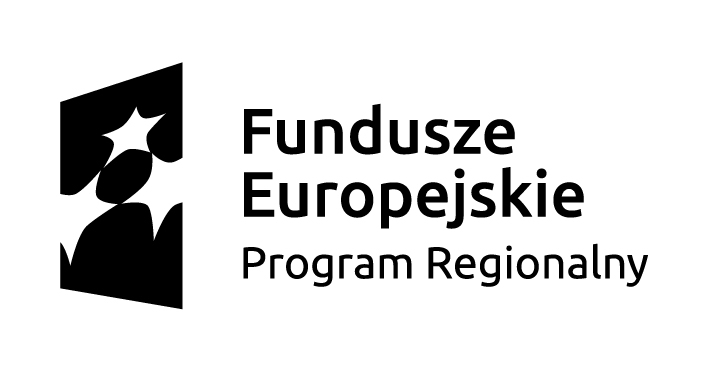 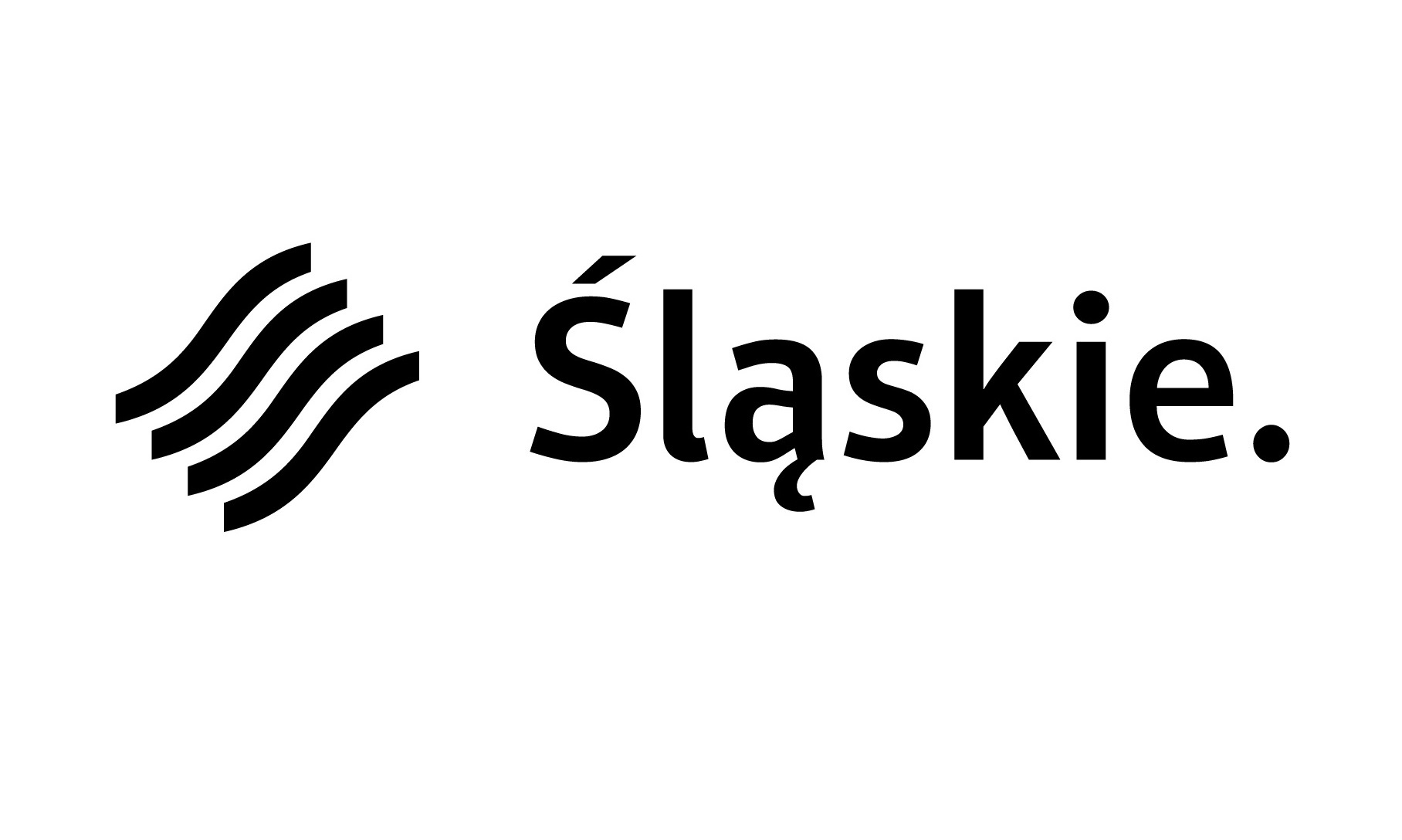 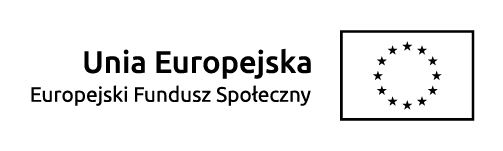 ...................................................                                   …………………………………...    (imię i nazwisko)                                                               (miejscowość i data)………………………………..    (stanowisko)WNIOSEK OSOBY ODBYWAJĄCEJ STAŻ O UDZIELENIE DNI WOLNYCH                                                               Do……………………..............................                                                                …………………………………………..                                                                          (nazwa pracodawcy / Organizatora stażu)Na podstawie art. 53 ust. 7 a Ustawy z dnia 20 kwietnia 2004 r. o promocji zatrudnienia i instytucjach rynku pracy (tekst jednolity: Dz. U. z 2020r.,
 poz. 1409 z późn. zm.) wnoszę o udzielenie dni wolnych w okresie od dnia……………….………..………….do dnia……………………………...…..…….. Razem dni roboczych………………...….							         …………………………….								/podpis wnioskodawcy/……………………………………………………………….…..zgoda pracodawcy / Organizatora stażu (pieczęć i podpis)